ARMENIA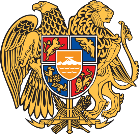 26 January 202240th Session of the UPR Working GroupReview of LithuaniaDelivered by Mrs. Zoya Stepanyan, First Secretary, Permanent Mission of ArmeniaVice President,Armenia warmly welcomes the Lithanian delegation and congratulates Lithuania for its membership in the Human Rights Council. We took note of all the reports presented for this review. Armenia welcomes the progressive developments in human rights related areas since the last review. In the area of gender equality - we particularly welcome increase in number of women holding leadership positions and recommend to continue gender mainstreaming policies with a special focus on women in vulnerable situation and those residing in remote regions. Armenia is also happy to learn that Lithuania embarked on adoption of a law on national minorities. We also note number of policy measures undertaken to fight trafficking in human beings, in particular, we welcome enhanced financial allocations for protection of victims. Armenia recommends to farther the efforts in this regard specifically targeting the exploitation of vulnerable groups. We wish Lithuania every success in these undertakings. I thank you. 